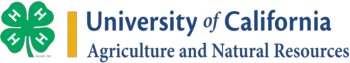 Mendocino County Partial 4-H Camp Scholarship Application*Must be enrolled in 4-H and be between the ages of 9-18 years old*4-H members previously enrolled will have priority in scholarship process*All applications must be turned in by Parent or Guardian of Applicant(s) to the UCCE Cooperative Extension Mendocino County Office on 890 N. Bush, Ukiah, CA 95482. Deadline for Camp Scholarships: May 11th                  4-H Club: ___________________________________                Date: ____________________Age as of December 31st of current 4-H Year: ___________    Years in 4-H: ______________________________                                                               4-H Member Name:__________________________ 4-H Member Last Name:______________________________                                                          Parent or Guardian Full Name: ____________________________________________________________________ Relationship to Camper______________________________________Mailing Address: _________________________________________________________________________________   Email: _____________________________________ Phone Number: _____________________________________Please briefly explain reasons for applying: (ex: financial situation, current hardships, etc.). ________________________________________________________________________________________________________________________________________________________________________________________________________________________________________________________________________________________________________________________________________________________________________________________________________If approved, please indicate below what amount of the $250 Camper fee you are able to fund: $_________Please do not make any payments towards enrollment fees until status of scholarship has been confirmed By signing below, I certify all information provided is true.Parent or Guardian Signature: _________________________________________________________Please contact Jessica Farfan at jfarfan@ucanr.edu or 707-972-8788 if you have any questions or concerns regarding the application process.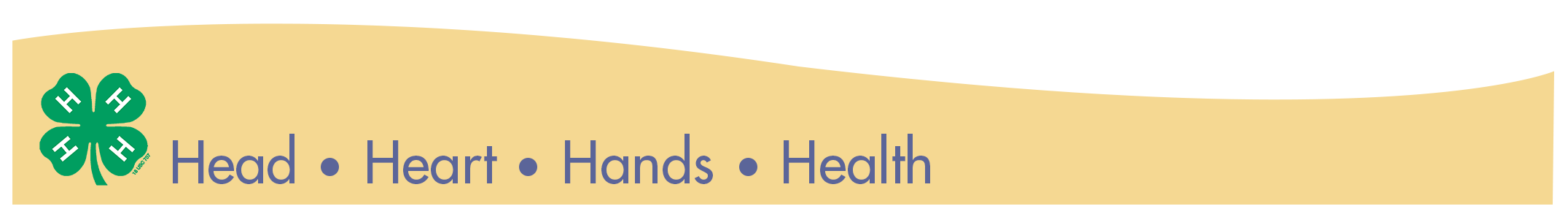 